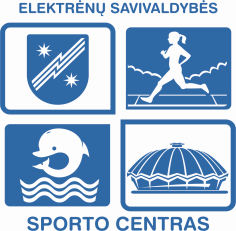 2018 M. GRUODŽIO MĖN. VEIKLOS PLANAS                        TVIRTINU								                                                      Sporto centro							                                                                   direktorius			Alfredas Antanas VainauskasEil. NrData /laikasPavadiniams AtsakingasDalyviai (gimimo metai)VietaKita informacijaRezultatas1.2018-12-01/02Tarptautinės varžybos „Lithuania open 2018“M.Prusaitis2011 g.m.VilniusSportiniai šokiai2.2018-12-01/02Lietuvos dailiojo čiuožimo čempionatasR.Satkauskaitė2002-2010 g.m.ElektrėnaiDailusis čiuožimas3.2018-12-01/02Lietuvos jaunučių pirmenybėsL. Putrimas2004-2007 g.m.KaunasVandensvydis4.2018-12-02KKT varžybosG. Jorudienė2003 g.m.JonavaKeliautojų sportas5.2018-12 07/08Maniežo tautėR.Voronkova,     I. Ivoškienė2000-2005 g.m.KlaipėdaL. Atletika6.2018-12-08/09OZO Winter Cup 2018R.Satkauskaitė2006-2010 g.m.LatvijaDailusis čiuožimas7.2018-12-08Marijampolės B/K irkluotojų BFP varžybosO.Manomaitis2003-2009 g.m.MarijampolėB/K irklavimas8.2018-12-09LSŠF reitingo varžybos „Jonava Open 2018“M. Prusaitis2009-2012 g.m.JonavaSportiniai šokiai9.2018-12-09Lietuvos jaunučių čempionatasA.Afoninas2004 g.m.VievisRankinis10.2018-12-14Lietuvos čempionatas Didysis turasB.Vaišnienė-Kavalūnienė2006 g.m.VilniusRankinis11.2018-12-14/16Kaunas Ice Christmas Cup 2018R.Satkauskaitė2002-2011 g.m.KaunasDailusis čiuožimas12.2018-12-16Kvalifikacinės varžybos „Dzukijos tautė 2018“M. Prusaitis2009-2012 g.m.AlytusSportiniai šokiai13. 2018-12-20Draugyškos varžybosB.Vaišnienė-Kavaliūnė2006 g.m.ElektrėnaiRankinis14.2018-12-22Kalėdinis tėvų ir vaikų varžybosL. Putrimas2004-2010 g.m.ElektrėnaiVandensydis15.2018-12-22Naujametinis bėgimasR.Voronkova, I.Ivoškienė2000-2007 g.m.KaunasL. Atletika16.Iki 2018-12-24Lietuvos jaunučių čempionatasA.Afoninas2004 g.m.MolėtaiRankinis17.Iki  2018-12-24Lietuvos vaikų čempionatasA.Afoninas20017 g.m.AlytusRankinis18.2018-12-26/30Naujametinis Tarptautinis turnyrasL.Putrimas, A.Sugoniak2005-2009 g.m.ElektrėnaiVandensvydis19.2018-12-28Mokamoji treniruotė, varžybosB.Vaišnienė-Kavaliūnė2006 g.m.AlytusRankinis